为不凡，尽情燃虎牙2021届校园招聘正式开启qq交流群：722469967面向人群：海内外院校2021届毕业生（毕业时间2021年1月-12月）网申入口：hr.huya.com/校园招聘关于虎牙2016年8月  虎牙公司成立，以游戏直播为核心业务；2018年5月  虎牙在美国纽交所上市，成为中国第一家上市的游戏直播公司；2018年5月  虎牙推出海外游戏直播平台Nimo TV，正式进军国际市场；2020年3月  虎牙连续十个季度实现盈利，虎牙直播MAU达到1.51亿，海外产品MAU突破2400万；2020年4月  腾讯成为虎牙控股股东，虎牙加入腾讯大家庭并继续保持独立运营。成长机会全民直播的时代已到前沿多元的直播场景等你一起探索亿级的产品数据，国际化的视野角度极具挑战性、快速独当一面的实践机会年轻、扁平、结果导向的工作氛围机会总是留给有想法有能力的人导师1v1定制个人培养方案行业大咖、技术牛人传授硬核干货招聘岗位技术类算法岗：计算机图形学、计算机视觉、语音识别/合成、机器学习、自然语言处理、音视频编解码、图像处理（音视频）、数据分析、数据科学家、AI应用优化等开发岗：iOS、Android、C++客户端、C++后台、Java后台、容器云、Web前端、测试开发、数据开发等其他：渗透工程师、安全运营、项目管理等产品类产品经理、海外产品经理、商业化产品经理等运营类内容运营（游戏/泛娱乐）、游戏直播运营（小语种）、生态运营（营收/陪玩）、游戏发行、短视频策划、商务经纪（商业化/主播签约）、品牌专员、AE等设计类UI设计、视觉设计、交互设计等职能类法务专员等工作地点广州、深圳、海外时间安排简历投递 | 8月3日起 | 选择1个心仪岗位进行投递在线笔试 | 8月下旬起 | 针对部分岗位设有笔试环节，笔试具体信息请留意后续短信及邮件通知面试 | 8月上旬起 | 一般设置3轮专业面+1轮HR面，请留意邮件或电话通知发放offer | 8月下旬起 | 向符合录用条件的同学发放虎牙2021届校招offer应聘方式官网投递：登入hr.huya.com，或关注【虎牙招聘】公众号；内部推荐：找到你身边的虎牙er，请TA帮你内推或通过内推二维码上传简历；外部推荐：找到认识虎牙er的学校老师或者校园大使，获取TA的内推码；注意事项：在选择职位的时候一定要将岗位切换至【校园招聘】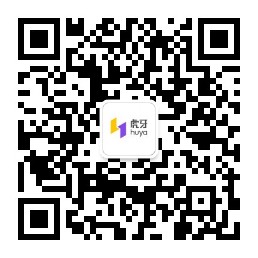 了解更多校招信息，请关注【虎牙招聘】公众号